ZPRAVODAJ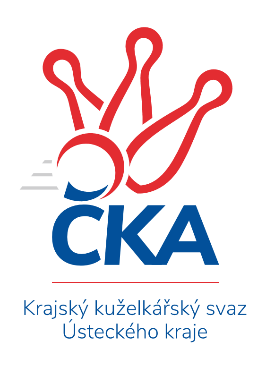 KRAJSKÝ PŘEBOR ÚSTECKÉHO KRAJE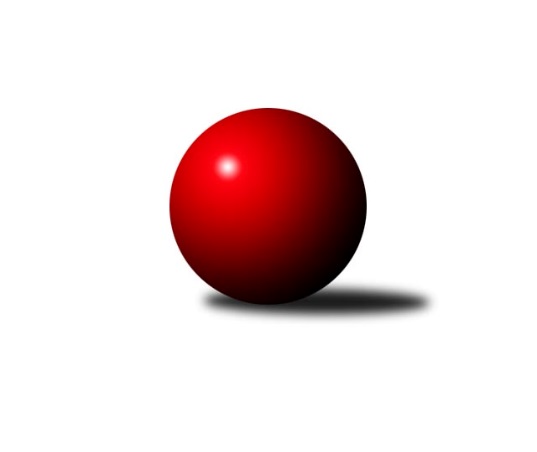 Č.4Ročník 2019/2020	12.10.2019Nejlepšího výkonu v tomto kole: 2635 dosáhlo družstvo: Sokol SpořiceVýsledky 4. kolaSouhrnný přehled výsledků:KO Česká Kamenice	- TJ Teplice Letná B	6:2	2520:2389	8.0:4.0	11.10.TJ Lokomotiva Ústí n. L. C	- TJ VTŽ Chomutov B	5:3	2517:2414	9.0:3.0	11.10.SK Verneřice	- TJ Lokomotiva Ústí n. L. B	6:2	2447:2417	7.0:5.0	12.10.TJ Slovan Vejprty	- SKK Podbořany B	7:1	2570:2414	8.5:3.5	12.10.Sokol Ústí n. L.	- SKK Bílina	5:3	2326:2309	7.0:5.0	12.10.ASK Lovosice	- TJ Lokomotiva Žatec	6:2	2568:2505	7.0:5.0	12.10.TJ Elektrárny Kadaň B	- Sokol Spořice	3:5	2566:2635	5.0:7.0	12.10.Tabulka družstev:	1.	ASK Lovosice	4	4	0	0	26.0 : 6.0 	33.0 : 15.0 	 2579	8	2.	SK Verneřice	4	3	0	1	21.5 : 10.5 	26.5 : 21.5 	 2455	6	3.	KO Česká Kamenice	4	3	0	1	21.0 : 11.0 	26.5 : 21.5 	 2516	6	4.	Sokol Ústí n. L.	4	3	0	1	20.5 : 11.5 	27.0 : 21.0 	 2470	6	5.	SKK Podbořany B	4	3	0	1	17.5 : 14.5 	22.0 : 26.0 	 2463	6	6.	SKK Bílina	4	2	0	2	20.0 : 12.0 	27.0 : 21.0 	 2394	4	7.	TJ Lokomotiva Žatec	4	2	0	2	14.0 : 18.0 	24.5 : 23.5 	 2451	4	8.	Sokol Spořice	4	2	0	2	14.0 : 18.0 	24.0 : 24.0 	 2414	4	9.	TJ Elektrárny Kadaň B	4	1	0	3	14.0 : 18.0 	22.0 : 26.0 	 2525	2	10.	TJ VTŽ Chomutov B	4	1	0	3	13.5 : 18.5 	22.0 : 26.0 	 2429	2	11.	TJ Teplice Letná B	4	1	0	3	12.0 : 20.0 	21.5 : 26.5 	 2498	2	12.	TJ Slovan Vejprty	4	1	0	3	11.0 : 21.0 	20.5 : 27.5 	 2382	2	13.	TJ Lokomotiva Ústí n. L. B	4	1	0	3	10.0 : 22.0 	22.0 : 26.0 	 2477	2	14.	TJ Lokomotiva Ústí n. L. C	4	1	0	3	9.0 : 23.0 	17.5 : 30.5 	 2264	2Podrobné výsledky kola:	 KO Česká Kamenice	2520	6:2	2389	TJ Teplice Letná B	Karel Kühnel	 	 210 	 226 		436 	 2:0 	 418 	 	206 	 212		David Bouša	Jiří Malec	 	 190 	 199 		389 	 0:2 	 403 	 	200 	 203		Rudolf Březina	Karel Beran	 	 243 	 211 		454 	 2:0 	 379 	 	184 	 195		Josef Jiřinský	Miloš Martínek	 	 216 	 192 		408 	 1:1 	 411 	 	203 	 208		Milan Hnilica	Petr Šmelhaus	 	 200 	 201 		401 	 1:1 	 399 	 	187 	 212		Karel Bouša	Tomáš Malec	 	 224 	 208 		432 	 2:0 	 379 	 	198 	 181		Tomáš Čecháčekrozhodčí: Tomáš MalecNejlepší výkon utkání: 454 - Karel Beran	 TJ Lokomotiva Ústí n. L. C	2517	5:3	2414	TJ VTŽ Chomutov B	Slavomír Suchý	 	 203 	 189 		392 	 1:1 	 402 	 	187 	 215		Zbyněk Vytiska	Zdeněk Rauner	 	 226 	 241 		467 	 2:0 	 414 	 	190 	 224		Lenka Nováková *1	Květuše Strachoňová	 	 214 	 192 		406 	 2:0 	 386 	 	211 	 175		Rudolf Tesařík	Zdenek Ramajzl	 	 211 	 202 		413 	 1:1 	 416 	 	210 	 206		Pavel Vaníček	Alexandr Moróc	 	 221 	 215 		436 	 2:0 	 380 	 	196 	 184		Filip Prokeš	Marcela Bořutová	 	 208 	 195 		403 	 1:1 	 416 	 	189 	 227		Viktor Žďárskýrozhodčí: Zdenek Ramajzlstřídání: *1 od 19. hodu Milan ŠmejkalNejlepší výkon utkání: 467 - Zdeněk Rauner	 SK Verneřice	2447	6:2	2417	TJ Lokomotiva Ústí n. L. B	Ladislav Elis ml.	 	 183 	 195 		378 	 0:2 	 413 	 	209 	 204		Josef Málek	Lukáš Zítka	 	 223 	 192 		415 	 1:1 	 394 	 	194 	 200		Lenka Chalupová	Pavlína Sekyrová	 	 186 	 195 		381 	 1:1 	 398 	 	210 	 188		Jiří Šípek	Miroslav Zítka	 	 203 	 188 		391 	 2:0 	 367 	 	194 	 173		Dalibor Dařílek	Patrik Kukeně	 	 221 	 225 		446 	 2:0 	 428 	 	215 	 213		Eugen Škurla	Daniel Sekyra	 	 214 	 222 		436 	 1:1 	 417 	 	194 	 223		Václav Ajmrozhodčí: Milan ŠelichaNejlepší výkon utkání: 446 - Patrik Kukeně	 TJ Slovan Vejprty	2570	7:1	2414	SKK Podbořany B	Miroslav Farkaš	 	 224 	 195 		419 	 2:0 	 379 	 	185 	 194		Václav Šváb	Martin Budský	 	 215 	 215 		430 	 1:1 	 422 	 	201 	 221		Kamil Srkal	Michaela Šuterová	 	 223 	 215 		438 	 2:0 	 398 	 	193 	 205		Zdeněk Ausbuher	Zdeněk Verner	 	 202 	 205 		407 	 0:2 	 416 	 	206 	 210		Kamil Ausbuher	Arnošt Werschall	 	 201 	 243 		444 	 1.5:0.5 	 390 	 	201 	 189		Bára Zemanová	Josef Hudec	 	 221 	 211 		432 	 2:0 	 409 	 	215 	 194		Radek Goldšmídrozhodčí: Michaela ŠuterováNejlepší výkon utkání: 444 - Arnošt Werschall	 Sokol Ústí n. L.	2326	5:3	2309	SKK Bílina	Petr Bílek	 	 205 	 193 		398 	 2:0 	 356 	 	174 	 182		Josef Šíma	Jindřich Wolf	 	 196 	 187 		383 	 2:0 	 337 	 	159 	 178		Jitka Šálková	Petr Kunt st.	 	 174 	 191 		365 	 1:1 	 396 	 	208 	 188		Jiří Pavelka	Petr Kuneš	 	 183 	 182 		365 	 0:2 	 392 	 	201 	 191		Zdeněk Vítr	Petr Staněk	 	 230 	 202 		432 	 2:0 	 427 	 	228 	 199		Martin Vích	Milan Schoř	 	 192 	 191 		383 	 0:2 	 401 	 	197 	 204		Gerhard Schlöglrozhodčí: Staněk PetrNejlepší výkon utkání: 432 - Petr Staněk	 ASK Lovosice	2568	6:2	2505	TJ Lokomotiva Žatec	Jaroslav Ondráček	 	 219 	 210 		429 	 0:2 	 451 	 	229 	 222		Václav Tajbl st.	Michal Bruthans	 	 227 	 230 		457 	 1:1 	 444 	 	197 	 247		Jiří Jarolím	Miloš Maňour	 	 168 	 206 		374 	 0:2 	 412 	 	200 	 212		Iveta Ptáčková	Anna Houdková	 	 206 	 218 		424 	 2:0 	 380 	 	204 	 176		Šárka Uhlíková	Jakub Hudec	 	 220 	 217 		437 	 2:0 	 407 	 	202 	 205		Zdeněk Ptáček st.	Jaroslav Chot	 	 229 	 218 		447 	 2:0 	 411 	 	202 	 209		Lubomír Ptáčekrozhodčí: Jaroslav ChotNejlepší výkon utkání: 457 - Michal Bruthans	 TJ Elektrárny Kadaň B	2566	3:5	2635	Sokol Spořice	Pavel Bidmon	 	 220 	 196 		416 	 1:1 	 404 	 	186 	 218		Milan Polcar	Kateřina Ambrová	 	 201 	 204 		405 	 0:2 	 469 	 	220 	 249		Štefan Kutěra	Robert Ambra	 	 222 	 222 		444 	 1:1 	 448 	 	241 	 207		Václav Kordulík	Antonín Onderka	 	 228 	 202 		430 	 1:1 	 425 	 	232 	 193		Jitka Jindrová	Michal Dvořák	 	 220 	 222 		442 	 0:2 	 488 	 	243 	 245		Oldřich Lukšík st.	Zdeněk Hošek	 	 208 	 221 		429 	 2:0 	 401 	 	190 	 211		Horst Schmiedlrozhodčí: Robert AmbraNejlepší výkon utkání: 488 - Oldřich Lukšík st.Pořadí jednotlivců:	jméno hráče	družstvo	celkem	plné	dorážka	chyby	poměr kuž.	Maximum	1.	Jakub Hudec 	ASK Lovosice	466.83	317.8	149.0	3.0	2/2	(491)	2.	Petr Bílek 	Sokol Ústí n. L.	442.67	294.3	148.3	4.0	2/2	(486)	3.	Michal Bruthans 	ASK Lovosice	441.67	311.8	129.8	5.0	2/2	(457)	4.	Michal Dvořák 	TJ Elektrárny Kadaň B	441.33	298.3	143.0	6.2	3/3	(459)	5.	Jaroslav Chot 	ASK Lovosice	438.17	297.0	141.2	4.8	2/2	(461)	6.	Petr Kunt  ml.	Sokol Ústí n. L.	433.50	300.3	133.3	7.8	2/2	(474)	7.	Zdeněk Hošek 	TJ Elektrárny Kadaň B	433.00	302.0	131.0	4.5	3/3	(459)	8.	Patrik Kukeně 	SK Verneřice	432.50	288.2	144.3	2.7	2/2	(446)	9.	Miloš Martínek 	KO Česká Kamenice	430.67	300.5	130.2	6.0	2/2	(442)	10.	Václav Ajm 	TJ Lokomotiva Ústí n. L. B	430.33	287.7	142.7	4.3	3/4	(454)	11.	Tomáš Čecháček 	TJ Teplice Letná B	430.25	288.8	141.5	4.5	4/4	(461)	12.	Tomáš Malec 	KO Česká Kamenice	430.17	287.7	142.5	2.2	2/2	(436)	13.	Ladislav Zalabák 	ASK Lovosice	429.50	296.5	133.0	2.5	2/2	(452)	14.	Oldřich Lukšík  st.	Sokol Spořice	428.75	284.0	144.8	4.5	4/4	(488)	15.	Eugen Škurla 	TJ Lokomotiva Ústí n. L. B	428.75	295.0	133.8	4.8	4/4	(465)	16.	Martin Budský 	TJ Slovan Vejprty	428.50	291.8	136.8	4.8	2/2	(450)	17.	David Bouša 	TJ Teplice Letná B	427.67	285.7	142.0	4.7	3/4	(461)	18.	Karel Kühnel 	KO Česká Kamenice	426.33	294.8	131.5	6.0	2/2	(436)	19.	Viktor Žďárský 	TJ VTŽ Chomutov B	422.50	292.3	130.3	6.3	4/4	(480)	20.	Kateřina Ambrová 	TJ Elektrárny Kadaň B	422.00	291.7	130.3	6.3	3/3	(447)	21.	Jaroslav Ondráček 	ASK Lovosice	421.00	294.2	126.8	4.8	2/2	(458)	22.	Ondřej Šmíd 	TJ VTŽ Chomutov B	420.67	297.3	123.3	6.7	3/4	(434)	23.	Jindřich Wolf 	Sokol Ústí n. L.	420.17	291.8	128.3	7.8	2/2	(444)	24.	Kamil Srkal 	SKK Podbořany B	419.75	292.0	127.8	5.8	2/2	(433)	25.	Zdeněk Ptáček  st.	TJ Lokomotiva Žatec	418.75	290.0	128.8	4.0	4/4	(481)	26.	Miroslav Vondra 	SKK Bílina	418.50	291.0	127.5	4.0	2/3	(432)	27.	Gerhard Schlögl 	SKK Bílina	418.00	271.5	146.5	8.0	2/3	(435)	28.	Petr Staněk 	Sokol Ústí n. L.	417.83	285.8	132.0	5.5	2/2	(432)	29.	Kamil Ausbuher 	SKK Podbořany B	417.83	289.8	128.0	5.3	2/2	(434)	30.	Robert Ambra 	TJ Elektrárny Kadaň B	417.33	294.0	123.3	8.0	3/3	(460)	31.	Karel Beran 	KO Česká Kamenice	417.17	286.2	131.0	6.8	2/2	(454)	32.	Antonín Onderka 	TJ Elektrárny Kadaň B	416.67	285.2	131.5	5.7	3/3	(435)	33.	Josef Jiřinský 	TJ Teplice Letná B	416.25	294.0	122.3	8.3	4/4	(449)	34.	Václav Tajbl  st.	TJ Lokomotiva Žatec	415.25	289.5	125.8	5.8	4/4	(451)	35.	Bára Zemanová 	SKK Podbořany B	413.83	294.0	119.8	8.8	2/2	(456)	36.	Štefan Kutěra 	Sokol Spořice	412.75	284.5	128.3	6.3	4/4	(469)	37.	Miroslav Zítka 	SK Verneřice	412.17	290.3	121.8	6.7	2/2	(427)	38.	Josef Málek 	TJ Lokomotiva Ústí n. L. B	411.75	293.5	118.3	5.3	4/4	(442)	39.	Zdeněk Rauner 	TJ Lokomotiva Ústí n. L. C	411.33	297.3	114.0	11.2	3/3	(467)	40.	Daniel Sekyra 	SK Verneřice	410.50	290.2	120.3	5.8	2/2	(436)	41.	Rudolf Březina 	TJ Teplice Letná B	410.25	289.8	120.5	8.3	4/4	(433)	42.	Zdeněk Vítr 	SKK Bílina	410.00	277.5	132.5	7.5	2/3	(428)	43.	Milan Hnilica 	TJ Teplice Letná B	410.00	298.0	112.0	11.3	3/4	(420)	44.	Jiří Šípek 	TJ Lokomotiva Ústí n. L. B	409.75	279.3	130.5	7.5	4/4	(464)	45.	Ladislav Čecháček 	TJ Teplice Letná B	409.67	285.3	124.3	9.3	3/4	(443)	46.	Martin Vích 	SKK Bílina	408.33	285.7	122.7	7.0	3/3	(427)	47.	Lukáš Zítka 	SK Verneřice	407.83	278.7	129.2	7.3	2/2	(415)	48.	Karel Bouša 	TJ Teplice Letná B	407.67	290.3	117.3	7.3	3/4	(420)	49.	Jiří Malec 	KO Česká Kamenice	407.67	282.7	125.0	8.3	2/2	(420)	50.	Martin Čecho 	SKK Bílina	407.00	277.0	130.0	5.0	2/3	(416)	51.	Lubomír Ptáček 	TJ Lokomotiva Žatec	405.50	284.5	121.0	5.5	4/4	(429)	52.	Radek Goldšmíd 	SKK Podbořany B	405.25	288.8	116.5	11.8	2/2	(409)	53.	Michaela Šuterová 	TJ Slovan Vejprty	404.83	286.8	118.0	9.0	2/2	(438)	54.	Josef Hudec 	TJ Slovan Vejprty	403.83	279.3	124.5	4.7	2/2	(433)	55.	Petr Šmelhaus 	KO Česká Kamenice	403.83	283.5	120.3	7.5	2/2	(427)	56.	Arnošt Werschall 	TJ Slovan Vejprty	401.00	288.3	112.7	9.3	2/2	(444)	57.	Iveta Ptáčková 	TJ Lokomotiva Žatec	400.50	281.0	119.5	7.8	4/4	(425)	58.	Pavlína Černíková 	SKK Bílina	400.50	298.5	102.0	11.0	2/3	(432)	59.	Horst Schmiedl 	Sokol Spořice	400.25	284.0	116.3	9.3	4/4	(430)	60.	Pavel Bidmon 	TJ Elektrárny Kadaň B	398.00	293.0	105.0	9.7	3/3	(416)	61.	Marcela Bořutová 	TJ Lokomotiva Ústí n. L. C	396.75	279.0	117.8	8.0	2/3	(403)	62.	Václav Šváb 	SKK Podbořany B	396.50	272.5	124.0	5.0	2/2	(423)	63.	Milan Polcar 	Sokol Spořice	396.50	272.8	123.8	3.8	4/4	(415)	64.	Šárka Uhlíková 	TJ Lokomotiva Žatec	396.25	274.5	121.8	8.8	4/4	(427)	65.	Pavlína Sekyrová 	SK Verneřice	396.00	290.5	105.5	14.5	2/2	(411)	66.	Dalibor Dařílek 	TJ Lokomotiva Ústí n. L. B	396.00	292.7	103.3	13.0	3/4	(446)	67.	Tomáš Kocman 	TJ Lokomotiva Ústí n. L. C	395.50	287.5	108.0	7.5	2/3	(410)	68.	Ladislav Elis  ml.	SK Verneřice	393.83	278.0	115.8	9.2	2/2	(401)	69.	Zdeněk Verner 	TJ Slovan Vejprty	393.50	271.8	121.7	7.0	2/2	(407)	70.	Jiří Pavelka 	SKK Bílina	393.00	276.7	116.3	9.3	3/3	(399)	71.	Petr Kuneš 	Sokol Ústí n. L.	389.33	279.7	109.7	12.5	2/2	(402)	72.	Anna Houdková 	ASK Lovosice	388.00	267.3	120.8	7.5	2/2	(424)	73.	Václav Kordulík 	Sokol Spořice	387.50	278.0	109.5	10.0	4/4	(448)	74.	Josef Šíma 	SKK Bílina	383.00	275.3	107.7	8.3	3/3	(398)	75.	Zdenek Ramajzl 	TJ Lokomotiva Ústí n. L. C	377.17	279.0	98.2	15.0	3/3	(413)	76.	Jitka Šálková 	SKK Bílina	375.50	278.0	97.5	13.0	2/3	(414)	77.	Petr Kunt  st.	Sokol Ústí n. L.	372.75	275.8	97.0	13.5	2/2	(378)	78.	Jaroslav Vorlický 	TJ Lokomotiva Ústí n. L. C	370.33	262.7	107.7	12.7	3/3	(393)	79.	Bohuslav Hoffman 	TJ Slovan Vejprty	364.00	275.5	88.5	18.0	2/2	(389)	80.	Slavomír Suchý 	TJ Lokomotiva Ústí n. L. C	360.50	282.5	78.0	15.5	2/3	(392)		Petr Fabian 	TJ Lokomotiva Ústí n. L. B	443.00	300.0	143.0	4.0	1/4	(443)		Jiří Jarolím 	TJ Lokomotiva Žatec	437.50	297.0	140.5	4.0	2/4	(444)		Alexandr Moróc 	TJ Lokomotiva Ústí n. L. C	436.00	310.0	126.0	11.0	1/3	(436)		Zbyněk Vytiska 	TJ VTŽ Chomutov B	433.00	298.5	134.5	3.5	2/4	(464)		Tadeáš Zeman 	SKK Podbořany B	427.00	276.0	151.0	4.0	1/2	(427)		Lukáš Uhlíř 	SKK Bílina	426.00	291.5	134.5	5.5	1/3	(428)		Vlastimil Heryšer 	SKK Podbořany B	426.00	300.5	125.5	11.0	1/2	(458)		Jitka Jindrová 	Sokol Spořice	425.00	283.0	142.0	6.0	1/4	(425)		Jiří Kartus 	SKK Podbořany B	420.00	291.5	128.5	4.5	1/2	(427)		Pavel Nocar  ml.	TJ Elektrárny Kadaň B	420.00	306.0	114.0	10.0	1/3	(420)		Miroslav Farkaš 	TJ Slovan Vejprty	419.00	307.0	112.0	11.0	1/2	(419)		Lenka Nováková 	TJ VTŽ Chomutov B	418.50	296.0	122.5	7.0	2/4	(432)		Pavel Vaníček 	TJ VTŽ Chomutov B	416.00	284.0	132.0	7.0	1/4	(416)		Filip Prokeš 	TJ VTŽ Chomutov B	410.50	284.0	126.5	8.0	2/4	(441)		Milan Jaworek 	TJ Lokomotiva Ústí n. L. B	410.50	295.5	115.0	7.5	2/4	(417)		Květuše Strachoňová 	TJ Lokomotiva Ústí n. L. C	406.00	282.0	124.0	9.0	1/3	(406)		Ladislav Elis  st.	SK Verneřice	406.00	297.0	109.0	11.0	1/2	(406)		Filip Turtenwald 	TJ Lokomotiva Ústí n. L. B	404.00	276.0	128.0	8.0	1/4	(404)		Zdeněk Ausbuher 	SKK Podbořany B	398.00	286.0	112.0	12.0	1/2	(398)		Stanislav Novák 	TJ VTŽ Chomutov B	397.00	273.0	124.0	8.0	1/4	(397)		Miloš Maňour 	ASK Lovosice	394.67	281.7	113.0	9.3	1/2	(406)		Dančo Bosilkov 	TJ VTŽ Chomutov B	394.00	266.0	128.0	5.0	1/4	(394)		Lenka Chalupová 	TJ Lokomotiva Ústí n. L. B	394.00	279.0	115.0	17.0	1/4	(394)		Nataša Feketi 	TJ Elektrárny Kadaň B	394.00	283.0	111.0	15.0	1/3	(394)		Zdeněk Ptáček  ml.	TJ Lokomotiva Žatec	392.00	285.5	106.5	10.0	2/4	(396)		Zdeněk Novák 	TJ VTŽ Chomutov B	385.00	280.0	105.0	11.0	1/4	(385)		Petr Andres 	Sokol Spořice	383.00	267.0	116.0	9.0	1/4	(383)		Milan Schoř 	Sokol Ústí n. L.	383.00	282.0	101.0	10.0	1/2	(383)		Ladislav Mandinec 	SKK Podbořany B	379.00	266.0	113.0	14.0	1/2	(379)		Rudolf Tesařík 	TJ VTŽ Chomutov B	374.50	282.5	92.0	14.5	2/4	(386)		Jiří Wetzler 	Sokol Spořice	374.00	252.0	122.0	5.0	1/4	(374)		Miroslav Lazarčik 	Sokol Spořice	372.00	270.0	102.0	16.0	1/4	(372)		Daniel Žemlička 	SK Verneřice	369.00	271.0	98.0	15.0	1/2	(369)		Milan Šmejkal 	TJ VTŽ Chomutov B	367.50	273.5	94.0	13.5	2/4	(384)		Arnošt Filo 	TJ VTŽ Chomutov B	360.00	262.0	98.0	14.0	1/4	(360)		Jitka Sottnerová 	TJ Lokomotiva Ústí n. L. C	356.00	259.0	97.0	11.0	1/3	(356)		Barbora Jarkovská 	TJ Lokomotiva Ústí n. L. C	333.00	247.0	86.0	19.0	1/3	(333)		Josef Malár 	TJ Slovan Vejprty	330.00	259.0	71.0	22.0	1/2	(330)		Eliška Holakovská 	TJ Lokomotiva Ústí n. L. C	301.00	221.0	80.0	18.0	1/3	(301)Sportovně technické informace:Starty náhradníků:registrační číslo	jméno a příjmení 	datum startu 	družstvo	číslo startu1695	Jitka Jindrová	12.10.2019	Sokol Spořice	1x
Hráči dopsaní na soupisku:registrační číslo	jméno a příjmení 	datum startu 	družstvo	Program dalšího kola:5. kolo18.10.2019	pá	17:00	TJ Lokomotiva Žatec - TJ Lokomotiva Ústí n. L. C	18.10.2019	pá	17:00	TJ Lokomotiva Ústí n. L. B - Sokol Spořice	19.10.2019	so	9:00	TJ VTŽ Chomutov B - TJ Elektrárny Kadaň B	19.10.2019	so	9:00	TJ Teplice Letná B - ASK Lovosice	19.10.2019	so	9:00	SKK Bílina - KO Česká Kamenice	19.10.2019	so	9:00	SK Verneřice - TJ Slovan Vejprty	19.10.2019	so	14:00	SKK Podbořany B - Sokol Ústí n. L.	Nejlepší šestka kola - absolutněNejlepší šestka kola - absolutněNejlepší šestka kola - absolutněNejlepší šestka kola - absolutněNejlepší šestka kola - dle průměru kuželenNejlepší šestka kola - dle průměru kuželenNejlepší šestka kola - dle průměru kuželenNejlepší šestka kola - dle průměru kuželenNejlepší šestka kola - dle průměru kuželenPočetJménoNázev týmuVýkonPočetJménoNázev týmuPrůměr (%)Výkon1xOldřich Lukšík st.Sokol Spořice4881xOldřich Lukšík st.Sokol Spořice115.254881xŠtefan KutěraSokol Spořice4691xKarel BeranČ. Kamenice112.054541xZdeněk RaunerLok. Ústí C4671xŠtefan KutěraSokol Spořice110.764692xMichal BruthansLovosice4572xMichal BruthansLovosice110.684571xKarel BeranČ. Kamenice4541xPatrik KukeněVerneřice110.634461xVáclav Tajbl st.Žatec4511xZdeněk RaunerLok. Ústí C109.4467